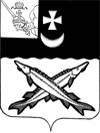 КОНТРОЛЬНО-СЧЕТНАЯ КОМИССИЯ БЕЛОЗЕРСКОГО МУНИЦИПАЛЬНОГО РАЙОНА161200, Вологодская область, г. Белозерск, ул. Фрунзе, д.35,оф.32тел. (81756)  2-32-54,  факс (81756) 2-32-54,   e-mail: krk@belozer.ruЗАКЛЮЧЕНИЕпо результатам экспертизы проекта решения Представительного Собрания округа «О внесении изменений в решение Представительного Собрания района от 09.12.2021 № 95 «О районном бюджете на 2022 год и плановый период 2023-2024 годов»от 30 ноября 2022 годаОснование для проведения экспертного заключения: Экспертиза проекта проведена на основании пункта 9.1 статьи 9 Положения о Контрольно-счетной комиссии Белозерского муниципального района, утвержденного решением Представительного Собрания Белозерского муниципального района от 18.01.2022 № 1, пункта 1.3 плана работы Контрольно-счетной комиссии Белозерского муниципального района на 2022 год.Предмет финансово-экономической экспертизы: проект решения Представительного Собрания округа о внесении изменений в решение Представительного Собрания района от 09.12.2021 № 95. Цель экспертизы: определение достоверности и обоснованности показателей вносимых изменений в решение Представительного Собрания района от 09.12.2021 № 95 «О районном бюджете на 2022 год и плановый период 2023 и 2024 годов».Сроки проведения: с 28.11.2022 по 29.11.2022.Для заключения  представлены следующие документы:проект решения Представительного Собрания округа «О внесении изменений в решение Представительного Собрания района от 09.12.2021 № 95 «О районном бюджете на 2022 год и плановый период 2023 и 2024 годов» с приложениями;пояснительная записка к проекту решения; копия листа согласования проекта с результатами согласования;приказы  Финансового управления района  о внесении  изменений и дополнений  в сводную бюджетную роспись районного бюджета от 31.10.2022 №134, от 07.11.2022 №135, от 16.11.2022 №141, от 21.11.2022 №142, от 23.11.2022 №144; уведомления Финансового управления района об изменении бюджетных ассигнований по расходам от 31.10.2022 №197, от 07.11.2022 № 199, от 16.11.2022 №201, от 21.11.2022 №203, от 23.11.2022 №205;дополнительное соглашение №1 от 28.11.2022 к соглашению №4 от 15.11.2021, заключенного между администрацией Белозерского муниципального района и администрацией Шольского сельского поселения;дополнительное соглашение №5 от 28.11.2022 к соглашению №1 от 15.11.2021, дополнительное соглашение №1 от 28.11.2022 к соглашению №4 от 15.11.2021, заключенного между администрацией Белозерского муниципального района и администрацией сельского поселения Антушевское;дополнительное соглашение №3 от 28.11.2022 к соглашению №2 от 15.11.2021 дополнительное соглашение №1 от 28.11.2022 к соглашению №4 от 15.11.2021, заключенного между администрацией Белозерского муниципального района и администрацией сельского поселения Артюшинское;дополнительное соглашение №1 от 28.11.2022 к соглашению №3 от 12.11.2021 дополнительное соглашение №1 от 28.11.2022 к соглашению №4 от 15.11.2021, заключенного между администрацией Белозерского муниципального района и администрацией Глушковского сельского поселения;дополнительное соглашение №7 от 28.11.2022 к соглашению №4 от 12.11.2021 дополнительное соглашение №1 от 28.11.2022 к соглашению №4 от 15.11.2021, заключенного между администрацией Белозерского муниципального района и администрацией Куностьского сельского поселения.Проектом решения Представительного Собрания округа «О внесении изменений и дополнений в решение Представительного Собрания района от 09.12.2021 № 95  предлагается  внести изменения в 5 приложений к районному бюджету из 13 утвержденных.ПРОЕКТОМ РЕШЕНИЯ ПРЕДЛАГАЕТСЯ:1. Приложения 4,5,6 к решению Представительного Собрания района от 09.12.2021 № 95 изложить  в новой редакции.Проектом предлагается:произвести распределение и перераспределение бюджетных ассигнований в рамках утвержденного бюджета по отдельным показателям бюджетной классификации в разрезе ведомств, разделов и целевых статей, что не противоречит бюджетному законодательству.Предлагаемые изменения  в разрезе по  разделам, подразделам  выглядят следующим образом:Таблица № 1                                                                                                                   тыс. рублейПроектом решения предлагается на 2022 год:увеличить объем расходов на 65,0 тыс. рублейпо разделу «Социальная политика» на 65,0 тыс. рублей;уменьшить объем расходов на 65 тыс. рублейпо разделу «Общегосударственные вопросы» на 50,0 тыс. рублей;по разделу «Национальная безопасность и правоохранительная деятельность» на 15,0 тыс. рублей.Предлагаемые изменения в разрезе главных распорядителей бюджетных средств в 2022 году  представлены в таблице:Таблица № 2                                                                                                                   тыс. рублейТак, проектом решения предусмотрено уменьшение объема бюджетных ассигнований Администрации района на 269,8 тыс. рублей.Увеличение объема бюджетных ассигнований предусмотрено Администрации Белозерского муниципального округа Вологодской области на 269,8 тыс. рублей.2. Приложение 8 к решению Представительного Собрания района от 09.12.2021 № 95 изложить в новой редакции. Проектом предусмотрен объем средств на реализацию муниципальных программ в 2022 году в сумме 750 562,4 тыс. рублей. Учтены перемещения, выполненные главными распорядителями бюджетных средств,  а также  перераспределения  бюджетных ассигнований в  разрезе по мероприятиям отдельных  муниципальных программ, что не противоречит   ст. 179 Бюджетного кодекса.Предлагаемые изменения на 2022 год:Таблица № 3                                                                                                                  тыс. рублейПроект решения влечет за собой изменение объемов финансирования по 2 из 19 муниципальных программ, подлежащих реализации в 2022 году, а именно:МП Адресная программа по переселению граждан из аварийного жилищного фонда, расположенного на территории муниципального образования «Белозерский муниципальный район» на 2019-2025 годы сокращен объем бюджетных ассигнований на 484,0 тыс. рублей;МП Обеспечение деятельности администрации Белозерского муниципального района и подведомственных учреждений на 2021-2025 годы увеличение объема бюджетных ассигнований на 484,0 тыс. рублей.В нарушение п.25 Порядка разработки, реализации и оценки эффективности муниципальных программ Белозерского района, утвержденного постановлением администрации района от 25.09.2020 № 387 проектом данного решения по 2 муниципальным программам, предусмотрено внесение изменений без внесения изменений в муниципальные программы.3. Приложение 12 «Объемы межбюджетных трансфертов, выделяемых органами местного самоуправления района бюджетам поселений на осуществлении части полномочий по решению вопросов местного значения в соответствии с заключенными соглашениями на 2022 год» к решению Представительного Собрания района от 09.12.2021 № 95   изложить в новой редакции. Представленным проектом предусмотрено увеличение средств на обеспечение проживающих в поселении и нуждающихся в жилых помещениях малоимущих граждан жилыми помещениями, организация строительства муниципального жилищного фонда, создание условий для жилищного строительства на сумму 85,0 тыс. рублей, в том числе: Шольскому сельскому поселению на сумму 85,0 тыс. рублей (дополнительное соглашение №1 от 28.11.2022 к соглашению №4 от 15.11.2021, заключенного между администрацией Белозерского муниципального района и администрацией Шольского сельского поселения).Представленным проектом предусмотрено увеличение средств на организацию в границах поселения электро-, тепло-, и водоснабжения  на сумму 399,0 тыс. рублей, в том числе: сельскому поселению Антушевскому на сумму 214,0 тыс. рублей (дополнительное соглашение №5 от 28.11.2022 к соглашению №1 от 15.11.2021, заключенному между администрацией поселения и администрацией района);сельскому поселению Артюшинское на сумму 13,0 тыс. рублей (дополнительное соглашение №3 от 28.11.2022 к соглашению №2 от 15.11.2021, заключенному между администрацией поселения и администрацией района);Глушковскому сельскому поселению на сумму 42,0 тыс. рублей (дополнительное соглашение №1 от 28.11.2022 к соглашению №3 от 12.11.2021, заключенному между администрацией поселения и администрацией района);Куностьскому сельскому поселению на сумму 130,0 тыс. рублей (дополнительное соглашение №7 от 28.11.2022 к соглашению №4 от 12.11.2021, заключенному между администрацией поселения и администрацией района).ВЫВОДЫ:1. В нарушение п.25 Порядка разработки, реализации и оценки эффективности муниципальных программ Белозерского района, утвержденного постановлением администрации района от 25.09.2020 № 387 проектом данного решения внесение изменений в объем бюджетных ассигнований по муниципальным программам предусмотрено без внесения изменений в программы.2.  Представленный  проект  решения Представительного Собрания округа о внесении изменений в решение Представительного Собрания района от 09.12.2021 № 95  не противоречит бюджетному законодательству и рекомендован к принятию с учетом предложений контрольно-счетной комиссии района и  утверждения правового акта о внесении изменений в муниципальные программы.  ПРЕДЛОЖЕНИЯ:	1.  В дальнейшем, совместно с проектами решений, представлять  в контрольно-счетную комиссию района утвержденные  правовые акты о внесении изменений в муниципальные программы (проекты муниципальных программ),  до принятия решений о внесении изменений в решение Представительного Собрания района от 09.12.2021 № 95.Аудиторконтрольно-счетной комиссии района                                                                   М.А. КаневскаяРазделПодраздел2022 год2022 год2022 годРазделПодразделУтверждено решением от 31.10.2022 № 34Отклонения(+;-)Проект решенияОбщегосударственные  вопросыв том числе:01113472,4-50,0113422,4Функционирование высшего должностного лица субъекта Российской Федерации и  муниципального образования01022515,7+269,82785,5Функционирование   представительных органов муниципального образования01034822,70,04822,7Функционирование исполнительных органов муниципальных образований010425479,7-344,825134,9Судебная система010527,50,027,5Обеспечение деятельности финансовых органов и органов финансового (финансово-бюджетного) надзора01069970,90,09970,9Обеспечение проведения выборов и референдумов01072830,10,02830,1Резервные фонды0111100,00,0100,0Другие общегосударственные вопросы011367725,8+25,067750,8Национальная  безопасность и правоохранительная деятельностьв том числе033216,1-15,03201,1Гражданская оборона03093033,1+45,03078,1Другие вопросы в области национальной безопасности и правоохранительной деятельности0314183,0-60,0123,0Национальная экономикав том числе:0488389,20,088389,2Транспорт04083554,00,03554,0Дорожное хозяйство (дорожные фонды)040973283,70,073283,7Другие вопросы в области национальной экономики041211551,50,011551,5Жилищно-коммунальное хозяйствов том числе:0599065,30,099065,3Жилищное хозяйство050190583,3-484,090099,3Коммунальное хозяйство05022228,70,02228,7Благоустройство0503253,80,0253,8Другие вопросы в области жилищно-коммунального хозяйства05055999,5+484,06483,5Охрана окружающей средыв том числе:067713,90,07713,9Охрана объектов растительного и животного мира и среды их обитания060312,90,012,9Другие вопросы в области охраны окружающей среды06057701,00,07701,0Образованиев том числе:07327552,80,0327552,8Дошкольное образование070193004,60,093004,6Общее образование0702204599,8-19,8204580,0Дополнительное образование детей070314996,70,014996,7Молодежная политика0707410,00,0410,0Другие вопросы в области образования070914541,7+19,814561,5Культура, кинематографияв том числе:0837820,50,037820,5Культура080137820,50,037820,5Здравоохранениев том числе:09198,50,0198,5Санитарно-эпидемиологическое благополучие0907198,50,0198,5Социальная политикав том числе:1014696,3+65,014761,3Пенсионное обеспечение10012325,50,02325,5Социальное обеспечение населения10037713,5+65,07778,5Охрана семьи и детства10043155,40,03155,4Другие вопросы в области социальной политики10061501,90,01501,9Физическая культура и спортв том числе:1134816,60,034816,6Физическая культура110134816,60,034816,6Межбюджетные трансферты общего характера бюджетам  бюджетной системы Российской Федерациив том числе:1437248,30,037248,3Дотации на выравнивание бюджетной обеспеченности субъектов РФ и муниципальных образований14015438,10,05438,1Иные дотации140231810,20,031810,2ВСЕГО РАСХОДОВ764189,90,0764189,9НаименованиеГРБСУтверждено решением от 30.06.2022№ 44Отклонения(+;-)Проектрешения12345Администрация района027358741,3-269,8358471,5Представительное  Собрание района0287625,77625,7Управление муниципального заказа района6601671,91671,9Финансовое  управление района66163767,363767,3Управление образования района663321137,9321137,9Управление имущественных отношений района6649273,89273,8Контрольно-счетная комиссия района6651687,11687,1Представительное  Собрание округа666284,9284,9Администрация Белозерского муниципального округа Вологодской области6680,0+269,8269,8Итого расходов764189,9764189,9Наименование муниципальной программыКЦСРУтверждено решением от 31.10.2022№ 34Отклонения(+;-)ПроектрешенияОснования123456МП Адресная программа по переселению граждан из аварийного жилищного фонда, расположенного на территории муниципального образования «Белозерский муниципальный район» на 2019-2025 годы26 0 00 0000090583,3-484,090099,3Изменения в программу не представлены в КСК вместе с проектом решенияОрганизация отдыха и занятости детей Белозерского муниципального района в каникулярное время на 2020-2025 годы27 0 00 00000550,0550,0Муниципальная программа основных направлений кадровой политики в Белозерском муниципальном районе на 2021-2025 годы28 0 00 00000572,2572,2Развитие физической культуры и спорта Белозерского муниципального района  на 2020-2025 годы29 0 00 0000034748,834748,8Развитие системы образования Белозерского муниципального района на 2021-2025 годы30 0 00 00000320520,9320520,9Развития туризма в Белозерском муниципальном районе «Белозерск - Былинный город» на 2021-2025 г.г.31 0 00 0000011087,611087,6Муниципальная программа охраны  окружающей среды и рационального использования природных ресурсов на 2021-2025 годы32 0 00 000007641,07641,0Управление муниципальными финансами Белозерского муниципального района на 2021-2025 годы33 0 00 0000063 767,363 767,3Развитие культуры Белозерского муниципального района на 2020- 2025 годы34 0 00 0000046857,546857,5Обеспечение профилактики правонарушений, безопасности населения на территории Белозерского муниципального района в 2021-2025 годах35 0 00 00000654,1654,1Молодежь Белозерья на 2020-2025 годы36 0 00 000001202,11202,1Формирование законопослушного поведения участников дорожного движения в Белозерском муниципальном районе на 2021-2025 годы37 0 00 00000130,0130,0Экономическое развитие  Белозерского муниципального района на 2021-2025 годы38 0 00 00000463,9463,9Формирование современной городской среды на территории Белозерского муниципального района на 2019-2022 годы46 0 00 00000253,8253,8Развитие и совершенствование  сети  автомобильных дорог общего пользования муниципального значения Белозерского района на 2022-2025 годы47 0 00 0000073283,773283,7Управление  и распоряжением  муниципальным имуществом Белозерского муниципального района на 2020-2025 годы48 0 00 000009273,89273,8Обеспечение деятельности администрации Белозерского муниципального района и подведомственных учреждений на 2021-2025 годы50 0 00 0000088927,4+484,089411,4Изменения в программу не представлены в КСК вместе с проектом решенияФормирование современной городской среды на территории Белозерского муниципального районана 2023-2025 годы51 0 00 000000,00,0Поддержка социально ориентированных некоммерческих организаций в Белозерском муниципальном районе на 2022-2025 годы52 0 00 0000045,045,0750562,4750562,4